О внесении изменений в постановление Администрации 
Североуральского городского округа от 29.06.2015 № 1168 
«Об утверждении Положения об инвестиционном уполномоченном 
в Североуральском городском округе»Руководствуясь Уставом Североуральского городского округа, статьей 43 Положения о правовых актах Североуральского городского округа, утвержденного решением Думы Североуральского городского округа 
от 22.04.2015 № 33, постановлением Администрации Североуральского городского округа от 13.12.2018 № 1349 «О внесении изменений 
в постановление Администрации Североуральского городского округа 
от 13.09.2018 № 942 «Об утверждении Координационного совета по развитию малого и среднего предпринимательства в Североуральском городском округе», Администрация Североуральского городского округаПОСТАНОВЛЯЕТ:1. Внести в Положение об инвестиционном уполномоченном 
в Североуральском городском округе, утвержденное постановлением Администрации Североуральского городского округа от 29.06.2015 № 1168 
«Об утверждении Положения об инвестиционном уполномоченном 
в Североуральском городском округе», следующее изменение:в пункте 5 слова «на Совете по улучшению инвестиционного климата Североуральского городского округа» заменить словами «на Координационном совете по инвестициям и развитию малого и среднего предпринимательства 
в Североуральском городском округе».2. Опубликовать настоящее постановление на официальном сайте Администрации Североуральского городского округа.И.о. Главы Североуральского городского округа				             С.А. Золотарева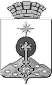 АДМИНИСТРАЦИЯ СЕВЕРОУРАЛЬСКОГО ГОРОДСКОГО ОКРУГА ПОСТАНОВЛЕНИЕАДМИНИСТРАЦИЯ СЕВЕРОУРАЛЬСКОГО ГОРОДСКОГО ОКРУГА ПОСТАНОВЛЕНИЕ11.04.2019                                                                                                         № 409                                                                                                        № 409г. Североуральскг. Североуральск